Publicado en Madrid el 19/06/2018 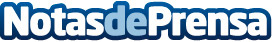 Nueva luminaria Oyo de Schréder. Combinación de elegancia y rendimiento Combinación de eficiencia energética de la última tecnología LED con las prestaciones fotométricas del concepto LensoFlex©2. Oyo, es una solución versátil que ofrece tanto distribuciones asimétricas como simétricas adaptándose a múltiples aplicaciones de iluminación: zonas peatonales (parques, plazas etc.), carril bici, calles residenciales, aparcamientos y vías urbanas
Datos de contacto:MartaNota de prensa publicada en: https://www.notasdeprensa.es/nueva-luminaria-oyo-de-schreder-combinacion-de Categorias: Nacional Construcción y Materiales http://www.notasdeprensa.es